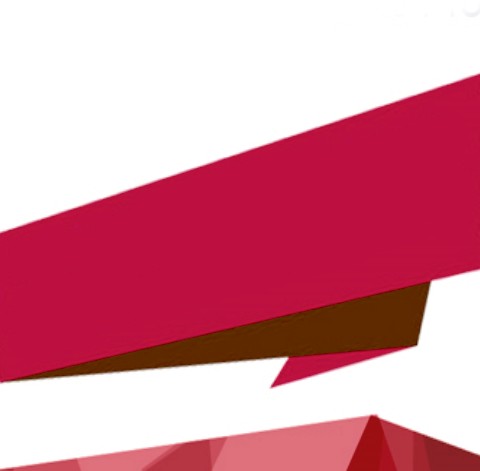 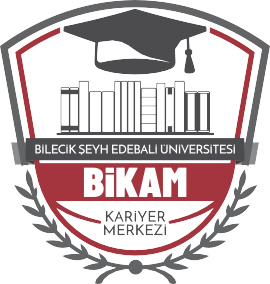 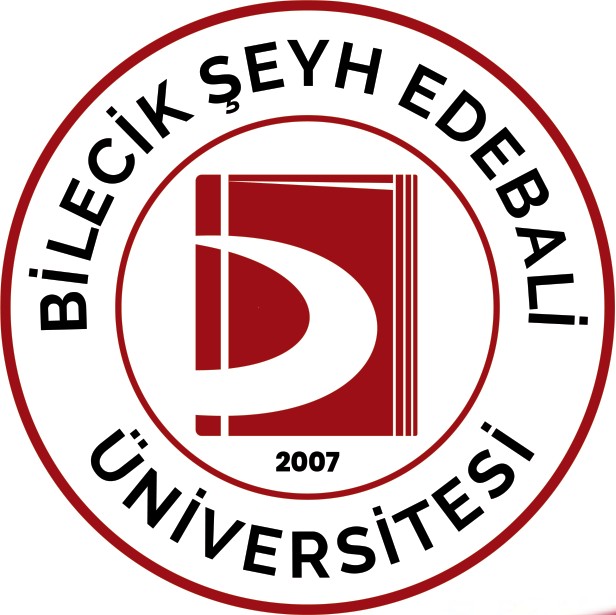 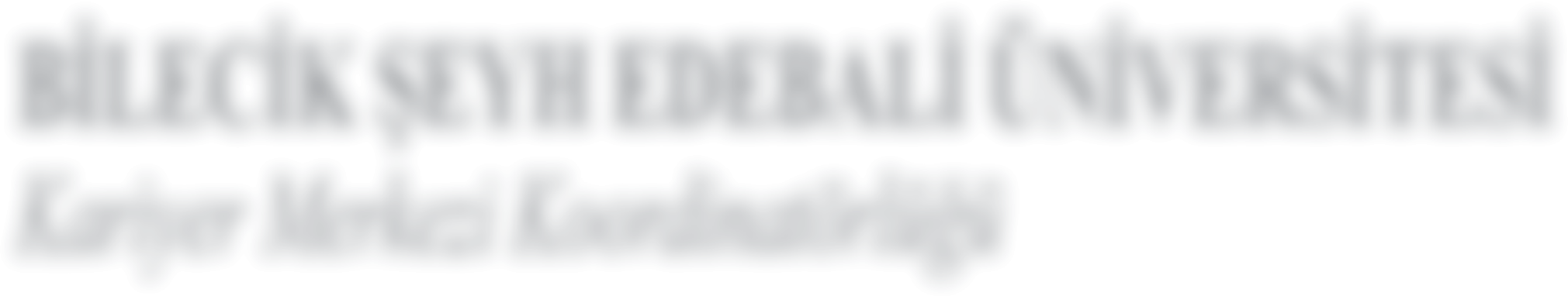 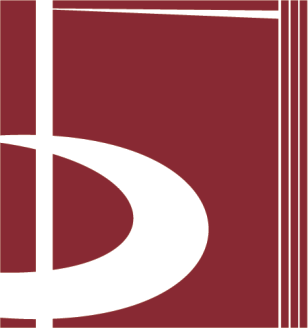 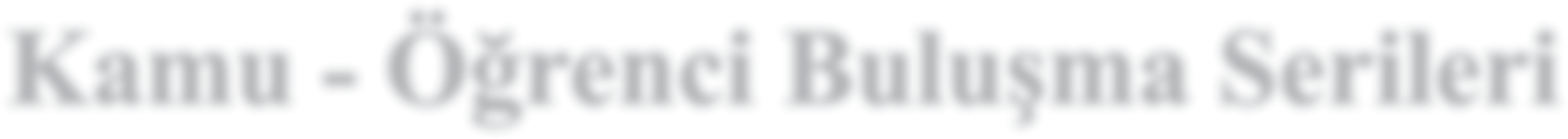 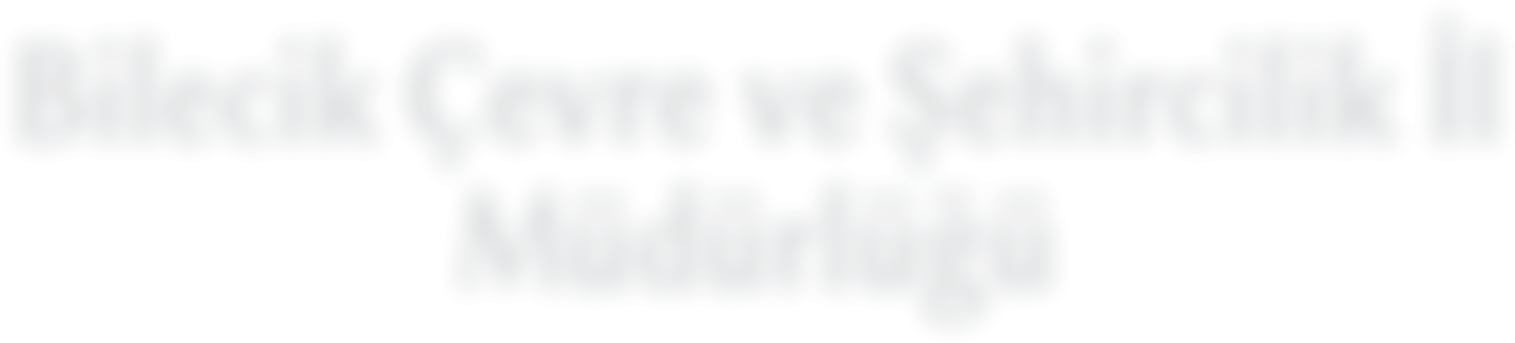 İl Müdürü Mustafa BUDAK